                                                                                                                                                 
                                          РОССИЙСКАЯ   ФЕДЕРАЦИЯ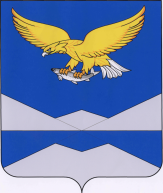 МУНИЦИПАЛЬНОЕ ОБРАЗОВАНИЕИРКУТСКОЙ ОБЛАСТИ«КАЗАЧИНСКО-ЛЕНСКИЙ РАЙОН»Администрация Казачинско-Ленского муниципального районаП О С Т А Н О В Л Е Н И Ес. Казачинское____________________ 2019 г.    № ________┌                                                                            ┐     Об утверждении муниципальной программы «Доступная среда для инвалидов Казачинско-Ленского муниципального района на 2021-2023 годы»Руководствуясь постановлением администрации Казачинско-Ленского муниципального района от 05.11.2013 года № 472 «Об утверждении Порядка принятия решений о разработке муниципальных программ Казачинско-Ленского муниципального района, их формирования, реализации и оценки эффективности их реализации», статьями 33, 48 Устава муниципального образования Иркутской области «Казачинско-Ленский район», администрация Казачинско-Ленского муниципального района ПОСТАНОВЛЯЕТ:Утвердить муниципальную программу «Доступная среда для инвалидов Казачинско-Ленского муниципального района на 2021-2023 годы», прилагается.Муниципальной программе «Доступная среда для инвалидов Казачинско-Ленского муниципального района на 2021-2023 годы» присвоить индивидуальный код целевой статьи расходов бюджета Казачинско-Ленского муниципального района: 7950900000.Опубликовать настоящее постановление в районной газете «Киренга» и сетевом издании «Казачинско-Ленский вестник» (www.adminklr.ru).Настоящее постановление вступает в силу с 01.01.2021 года.Контроль исполнения настоящего постановления возложить на председателя комитета по социальным вопросам администрации Казачинско-Ленского муниципального района Абраменко С.Ж.Врио мэра Казачинско-Ленскогомуниципального района                                                                         М.Н. БалушкинПриложениек постановлению администрацииКазачинско-Ленскогомуниципального районаот _________ 2019 г.   № _______Муниципальная программа«Доступная среда для инвалидов Казачинско-Ленского муниципального района на 2021-2023 годы»1. Паспорт Программы2. Характеристика проблемы, на решение которой направлена Программа Создание доступной для инвалидов и других маломобильных групп населения (людей, испытывающих затруднения при самостоятельном передвижении, получении услуг, необходимой информации или при ориентировании в пространстве) среды жизнедеятельности является составной частью социальной политики. В соответствии с подпрограммой Иркутской области «Доступная среда для инвалидов и других маломобильных групп населения на 2019-2024 годы», одним из приоритетных направлений реализации задачи по улучшению качества жизни социально незащищенных групп населения является развитие доступной среды жизнедеятельности, создание оптимальных условий и возможностей для самообслуживания инвалидов за счет расширения финансовой поддержки.В настоящее время в Казачинско-Ленском районе окончательно не сформирована система безбарьерной среды жизнедеятельности инвалидов и других маломобильных групп населения для интеграции их в обществе, организационно-методического и информационного обеспечения данной проблемы.Объекты социальной инфраструктуры слабо приспособлены для людей с ограниченными возможностями здоровья и других маломобильных групп населения не только с технической точки зрения, но и на уровне процедур и регламентов функционирования соответствующих служб.Для обеспечения беспрепятственного доступа инвалидов и других маломобильных групп населения к объектам и услугам, предоставляемым населению, необходимо выявить и устранить барьеры, мешающие обеспечению доступности в здания и другие сооружения в приоритетных сферах жизнедеятельности, включая образовательные организации и медицинские учреждения, спортивные сооружения, учреждения культуры, социальной защиты населения и транспорта.Большое значение имеет совершенствование культурно-досуговой деятельности, создание необходимых условий, благодаря которым возможно наиболее полное развитие личностных способностей и максимальная интеграция инвалидов в общество. Большинство современных учреждений культуры на данный момент не приспособлены к тому, чтобы обеспечить инвалидам возможность полноценного посещения концертов, спектаклей, экспозиций, выставок, читальных залов, а также усвоения ими информации.В рамках Программы будут подготовлены и проведены специальные мероприятия, которые позволят расширить доступ людей с ограниченными возможностями здоровья и других маломобильных групп населения к объектам социальной инфраструктуры.3. Цели и задачи, целевые показатели, сроки реализации Программы	Целью Программы является формирование условий для беспрепятственного доступа к приоритетным объектам и услугам в приоритетных сферах жизнедеятельности инвалидов и других маломобильных групп населения, преодоление социальной разобщенности в обществе.	Для достижения поставленной цели необходимо решить следующие задачи:оснащение действующих объектов социальной, инженерной, транспортной инфраструктуры, материально-техническими средствами, обеспечивающими беспрепятственный доступ к ним маломобильных групп населения с учетом их потребностей;преодоление социальной разобщенности в обществе и формирование позитивного отношения к проблемам инвалидов и к проблеме обеспечения доступной среды жизнедеятельности для инвалидов и других маломобильных групп населения.Срок реализации Программы 2021-2023 годы.Значения целевых показателей4. Ресурсное обеспечение ПрограммыОбъем финансирования определяется ежегодно при формировании и принятии местного бюджета.Детальный план-график реализации Программы на очередной финансовый год и плановый период 5. Анализ рисков реализации Программы и описание мер управления рисками реализации ПрограммыДостижение запланированных результатов реализации Программы связано с возникновением и преодолением различных рисков реализации Программы. Управление рисками настоящей Программы осуществляется ответственным исполнителем на основе мониторинга реализации Программы, оценки ее результативности и эффективности.Применительно к настоящей Программе вся совокупность рисков разделена на внешние риски и внутренние риски. Наиболее значимые риски, основные причины их возникновения, перечни предупреждающих и компенсирующих мероприятий приведены ниже.6. Механизм реализации ПрограммыОтветственным исполнителем по всем мероприятиям Программы является комитет по социальным вопросам администрации Казачинско-Ленского муниципального района, который с целью реализации данной Программы в соответствии с действующим законодательством:осуществляет контроль за ходом реализации Программы;осуществляет подготовку проектов нормативных правовых актов;в соответствии с установленным порядком вносит предложения о корректировке Программы, в том числе в части содержания мероприятий, назначения исполнителей, объемов и источников финансирования;осуществляет сбор материалов, подготовку и представление в установленном порядке отчетов о ходе реализации Программы и расходовании бюджетных средств.7.  Ожидаемые конечные результаты реализации ПрограммыОжидаемые результаты Программы:увеличение количества зданий и сооружений социальной и транспортной инфраструктур, дооборудованных с учетом потребностей инвалидов и иных маломобильных групп населения, 60%;увеличение числа проведенных с участием инвалидов мероприятий, 60%.Председатель комитета по социальным вопросам                                                                      С.Ж. АбраменкоНаименование Программы             Доступная среда для инвалидов Казачинско-Ленского муниципального района на 2021-2023 годыОтветственный исполнитель ПрограммыКомитет по социальным вопросам администрации Казачинско-Ленского муниципального районаСоисполнители ПрограммыОтдел архитектуры, строительства, связи, транспорта, жилищно-коммунального хозяйства администрации Казачинско-Ленского муниципального района;ОГКУ «Управление социальной защиты населения» по Казачинско-Ленскому району;ОГБУСО «Комплексный центр социального обслуживания населения Казачинско-Ленского района».Цель Программы                     Формирование условий для беспрепятственного доступа к приоритетным объектам и услугам в приоритетных сферах жизнедеятельности инвалидов и других маломобильных групп населения, преодоление социальной разобщенности в обществеЗадачи Программы                   Оснащение действующих объектов социальной, инженерной, транспортной инфраструктуры, материально-техническими средствами, обеспечивающими беспрепятственный доступ к ним маломобильных групп населения с учетом их потребностей;преодоление социальной разобщенности в обществе и формирование позитивного отношения к проблемам инвалидов и к проблеме обеспечения доступной среды жизнедеятельности для инвалидов и других маломобильных групп населения.Сроки реализации Программы         2021-2023 годыЦелевые показатели Программы       Количество оборудованных социально-значимых объектов социальной инфраструктуры для инвалидов;количество проведенных с участием инвалидов мероприятий;количество приобретенного транспорта общего пользования, оборудованного для перевозки инвалидов и других маломобильных групп населения.Ресурсное обеспечение Программы    Объем финансирования определяется ежегодно при формировании и принятии местного бюджета.2021 г. – 100,0 тыс. руб.2022 г. – 140,0 тыс. руб.2023 г. – 140,0 тыс. руб.Ожидаемые конечные результаты реализации Программы                          Увеличение количества зданий и сооружений социальной и транспортной инфраструктур, дооборудованных с учетом потребностей инвалидов и иных маломобильных групп населения;увеличение числа проведенных с участием инвалидов мероприятий.№ п/пЦелевой показательЕд. изм.Значения целевых показателейЗначения целевых показателейЗначения целевых показателейЗначения целевых показателей№ п/пЦелевой показательЕд. изм.отчетный 2018 г.2021 г.2022 г.2023 г.1Количество оборудованных социально-значимых объектов социальной инфраструктуры для инвалидовЕд.22222Количество проведенных с участием инвалидов мероприятийЕд.66663Количество приобретенного транспорта общего пользования, оборудованного для перевозки инвалидов и других маломобильных групп населенияЕд.0010Период реализации ПрограммыОбъем финансирования, тыс. руб.Объем финансирования, тыс. руб.Объем финансирования, тыс. руб.Объем финансирования, тыс. руб.Объем финансирования, тыс. руб.Период реализации ПрограммыФинансовые средства, всегов том числев том числев том числев том числеПериод реализации ПрограммыФинансовые средства, всегоФБОБМБВнебюджетные средстваВсего за весь период380,0--380,0-2021 г.100,0--100,0-2022 г.140,0--140,0-2023 г.140,0--140,0-№ п/пНаименование мероприятийОтветственный исполнительОжидаемый результат реализации мероприятияСрок начала реализацииСрок окончания реализацииКод вида расходовОбъем ресурсного обеспечения, тыс. руб.Объем ресурсного обеспечения, тыс. руб.Объем ресурсного обеспечения, тыс. руб.№ п/пНаименование мероприятийОтветственный исполнительОжидаемый результат реализации мероприятияСрок начала реализацииСрок окончания реализацииКод вида расходов2021 г.2022 г.2023 г.12345678910Установка пандусов, согласно методическим рекомендациям по ГОСТКомитет по социальным вопросам,отдел АССТиЖКХБеспрепятственный доступ инвалидов и других маломобильных групп населения к жизненно-важным объектам01.01.2021 г.31.12.2023 г.901-1003-7950900000-24440,040,0Замена входных дверей, согласно методическим рекомендациям по ГОСТКомитет по социальным вопросам,отдел АССТиЖКХБеспрепятственный доступ инвалидов и других маломобильных групп населения к жизненно-важным объектам01.01.2021 г.31.12.2023 г.901-1003-7950900000-24440,040,040,0Возобновление и поддержка  районного общества инвалидовКомитет по социальным вопросамПовышение уровня занятости инвалидов01.01.2021 г.31.12.2023 г.901-1003-7950900000-24410,010,010,0Обеспечение для инвалидов равного с другими людьми доступа к участию в играх, проведении досуга и отдыха, в спортивных мероприятиях, реабилитация детей-инвалидовКомитет по социальным вопросам,Управление социальной защиты,Комплексный центр социального обслуживанияРост уровня участия инвалидов в культурных и спортивных мероприятиях и программах01.01.2021 г.31.12.2023 г.901-1003-7950900000-24450,050,050,0Приобретение транспорта общего пользования, оборудованного для перевозки инвалидов и других маломобильных групп населенияКомитет по социальным вопросам,отдел АССТиЖКХБеспрепятственный доступ инвалидов и других маломобильных групп населения к жизненно-важным объектам01.01.2021 г.31.12.2023 г.901-1003-7950900000-244Итого по ПрограммеИтого по ПрограммеИтого по ПрограммеИтого по ПрограммеИтого по ПрограммеИтого по ПрограммеИтого по Программе100,0140,0140,0РискиОсновные причины возникновения рисковПредупреждающие мероприятияКомпенсирующие мероприятияВнешние рискиВнешние рискиВнешние рискиВнешние рискиПравовыеизменение действующих нормативных правовых актов, принятых на федеральном, областном и муниципальном уровне, влияющих на условия реализации Программымониторинг изменений законодательства и иных нормативных правовых актов в сфере социальной защиты населениякорректировка муниципальных правовых актов, корректировка ПрограммыЭкономические (финансовые)неблагоприятное развитие экономики муниципального района, приводящее к выпадению доходов бюджета муниципального района или увеличению расходов и, как следствие, к пересмотру финансирования ранее принятых расходных обязательств на реализацию мероприятий Программыпривлечение средств на реализацию мероприятий Программы из внебюджетных источников; мониторинг результативности мероприятий Программы и эффективности использования бюджетных средств, направляемых на реализацию Программы;рациональное использование имеющихся финансовых средств (обеспечение экономии бюджетных средств при осуществлении мероприятий Программы)корректировкаПрограммы в соответствии с фактическим уровнем финансирования и перераспределение средств между наиболее приоритетными направлениями Программы, сокращение объемов финансирования менее приоритетных направлений ПрограммыВнутренние рискиВнутренние рискиВнутренние рискиВнутренние рискиОрганизационныенедостаточная точность планирования мероприятий и прогнозирования значений показателей Программысоставление годовых планов реализации мероприятий Программы, осуществление последующего мониторинга их выполнения; мониторинг результативности мероприятий Программы и эффективности использования бюджетных средств, направляемых на реализацию Программыкорректировка плана мероприятий Программы и значений показателей реализации Программы